З метою підтримки пенсіонерів, пенсія яких нижче середньої, керуючись статтею 25 Закону України «Про місцеве самоврядування в Україні», Сумська міська радаВИРІШИЛА:Затвердити звернення до Президента України, Кабінету Міністрів України, Верховної Ради України щодо необхідності підвищення пенсій і виплати додаткової пенсії у 2021 році (додаток).Доручити Сумському міському голові (Лисенко О.М.) невідкладно направити рішення до Президента України, Кабінету Міністрів України, Верховної Ради України.Організацію виконання даного рішення покласти на заступника міського голови згідно з розподілу обов’язків.Сумський міський голова					Олександр ЛИСЕНКОВиконавець: Акпєров В.В.Ми, депутати Сумської міської ради, які представляють інтереси Сумської міської громади, звертаємось до Верховної Ради України, Президента України, Кабінету Міністрів України з вимогою вжити термінових заходів з поліпшення соціального стану людей пенсійного віку.Саме ці люди складають найменш захищені соціальні групи.Останнім часом органи державної влади своїми рішеннями суттєве погіршили соціальне становище людей пенсійного віку.Насамперед, це стосується штучного скорочення категорій, які мають право на отримання субсидій за спожиті ЖК послуги, скорочення фінансування субсидій.Соціальне становище пенсіонерів також суттєво погіршилось із-за підвищення цін на товари першої необхідності. Викликає обурення неспроможність влади забезпечити відповідну цьому підвищенню індексацію пенсій.Ми, депутати Сумської міської ради, пропонуємо захистити інтереси українських пенсіонерів:1.	Встановити рівень мінімальної пенсії не менше рівня прожиткового мінімуму встановленого для працездатної особи;2.	Вжити термінових заходів для забезпечення додаткових виплат пенсіонерам, в тому числі тих, пенсія яких, на даний час, менше прожиткового мінімуму встановленого для працездатної особи;3.	Здійснити у листопаді 2021 року виплати “13 пенсії” пенсіонерам, пенсії яких нижче середньої, тобто нижче 3866,8 грн.Для забезпечення цих виплат необхідно використати частину коштів, отриманих від МВФ на подолання наслідків пандемії. Ці кошти повинні піти людям.Сумський міський голова					Олександр ЛИСЕНКОВиконавець Акпєров В.В.Рішення доопрацьовано і вичитано, текст відповідає оригіналу прийнятого рішення та вимогам статей 6 – 9 Закону України «Про доступ до публічної інформації» та Закону України «Про захист персональних даних».СУМСЬКА МІСЬКА РАДАVІIІ СКЛИКАННЯ XII СЕСІЯРІШЕННЯПро звернення Сумської міської ради до Президента України, Кабінету Міністрів України, Верховної Ради України щодо необхідності підвищення пенсій і виплати додаткової пенсії у 2021 роціДодатокдо рішення Сумської міської ради«Про звернення Сумської міської ради до Президента України, Кабінету Міністрів України, Верховної Ради України щодо необхідності підвищення пенсій і виплати додаткової пенсії у 2021 році»від 27 жовтня 2021 року № 2206 - МР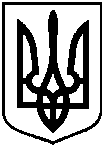 